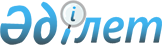 О внесении изменений в решение Балхашского районного маслихата от 25 декабря 2013 года № 27-111 "О районном бюджете Балхашского района на 2014-2016 годы"
					
			Утративший силу
			
			
		
					Решение Балхашского районного маслихата Алматинской области от 17 октября 2014 года № 38-162. Зарегистрировано Департаментом юстиции Алматинской области 27 октября 2014 года № 2888. Утратило силу решением Балхашского районного маслихата Алматинской области от 29 апреля 2015 года № 43-90
      Сноска. Утратило силу решением Балхашского районного маслихата Алматинской области от 29.04.2015 № 43-90.

      Примечание РЦПИ:

      В тексте документа сохранена пунктуация и орфография оригинала.
      В соответствии с пунктом 4 статьи 106 Бюджетного кодекса Республики Казахстан от 4 декабря 2008 года, подпунктом 1) пункта 1 статьи 6 Закона Республики Казахстан от 23 января 2001 года "О местном государственном управлении и самоуправлении в Республике Казахстан" Балхашский районный маслихат РЕШИЛ:
      1. Внести в решение Балхашского районного маслихата от 25 декабря 2013 года № 27-111 "О районном бюджете Балхашского района на 2014-2016 годы" (зарегистрированного в Реестре государственной регистрации нормативных правовых актов от 31 декабря 2013 года № 2553, опубликованного в газете "Балхаш онири" № 2 от 18 января 2014 года), в решение Балхашского районного маслихата от 10 февраля 2014 года № 28-116 "О внесении изменений в решение Балхашского районного маслихата от 25 декабря 2013 года № 27-111 "О районном бюджете Балхашского района на 2014-2016 годы" (зарегистрированного в Реестре государственной регистрации нормативных правовых актов от 21 февраля 2014 года № 2595, опубликованного в газете "Балхаш онири" № 9 от 8 марта 2014 года), в решение Балхашского районного маслихата от 4 апреля 2014 года № 31-130 "О внесении изменений в решение Балхашского районного маслихата от 25 декабря 2013 года № 27-111 "О районном бюджете Балхашского района на 2014-2016 годы" (зарегистрированного в Реестре государственной регистрации нормативных правовых актов от 15 апреля 2014 года № 2669, опубликованного в газете "Балхаш онири" № 16 от 26 апреля 2014 года), в решение Балхашского районного маслихата от 6 мая 2014 года № 33-141 "О внесении изменений в решение Балхашского районного маслихата от 25 декабря 2013 года № 27-111 "О районном бюджете Балхашского района на 2014-2016 годы" (зарегистрированного в Реестре государственной регистрации нормативных правовых актов от 19 мая 2014 года № 2724, опубликованного в газете "Балхаш онири" № 21 от 31 мая 2014 года), в решение Балхашского районного маслихата от 5 августа 2014 года № 36-150 "О внесении изменений в решение Балхашского районного маслихата от 25 декабря 2013 года № 27-111 "О районном бюджете Балхашского района на 2014-2016 годы" (зарегистрированного в Реестре государственной регистрации нормативных правовых актов от 15 августа 2014 года № 2823, опубликованного в газете "Балхаш онири" № 31 от 9 августа 2014 года), следующие изменения:
      пункт 1 указанного решения изложить в новой редакции:
      "1. Утвердить бюджет Балхашского района на 2014-2016 годы согласно приложениям 1, 2 и 3 соответственно, в том числе на 2014 год в следующих объемах:
      1) доходы 3713576 тысяч тенге, в том числе:
      налоговые поступления 71399 тысяч тенге;
      неналоговые поступления 9097 тысяч тенге;
      поступления от продажи основного капитала 29250 тысяч тенге;
      поступления трансфертов 3603830 тысяч тенге, в том числе:
      целевые текущие трансферты 816945 тысяч тенге;
      целевые трансферты на развитие 743240 тысяч тенге;
      субвенции 2043645 тысяч тенге;
      2) затраты 3697972 тысяч тенге;
      3) чистое бюджетное кредитование 27916 тысяч тенге, в том числе:
      бюджетные кредиты 45714 тысяч тенге;
      погашение бюджетных кредитов 17798 тысяч тенге;
      4) сальдо по операциям с финансовыми активами 27330 тысяч тенге;
      5) дефицит (профицит) бюджета (-) 39642 тысячи тенге;
      6) финансирование дефицита (использование профицита) бюджета 39642 тысячи тенге".
      2. Приложение 1 к указанному решению изложить в новой редакции согласно приложению 1 к настоящему решению.
      3. Контроль за исполнением решения маслихата возложить на "Постоянную комиссию районного маслихата по экономической реформе, бюджету, тарифной политике, развитию малого и среднего предпринимательства".
      4. Настоящее решение вводится в действие с 1 января 2014 года. Районный бюджет Балхашского района на 2014 год
					© 2012. РГП на ПХВ «Институт законодательства и правовой информации Республики Казахстан» Министерства юстиции Республики Казахстан
				
Председатель сессии Балхашского
районного маслихата
Н. Конысбаев
Секретарь Балхашского районного
Маслихата
М.КамаубаевПриложение 1
к решению маслихата Балхашского района
от "17" октября 2014 года № 38-162 "О внесении
изменений в решение Маслихата
Балхашского района от 25 декабря 2013 года
№ 27-111 "О районном бюджете
Балхашского района на 2014-2016 годы"
Приложение 1
утвержденное решением маслихата Балхашского района
от "25" декабря 2013 года № 27 -111
"О районном бюджете Балхашского района на 2014-2016 годы"
Категория
Категория
Категория
Категория
Сумма

(тысяч

тенге)
Класс
Класс
Наименование
Сумма

(тысяч

тенге)
Подкласс
Подкласс
Сумма

(тысяч

тенге)
І. Доходы
3713576
1
Налоговые поступления
71399
04
Hалоги на собственность
58776
1
Налог на имущество 
16124
3
Земельный налог
2862
4
Hалог на транспортные средства
38710
5
Единый земельный налог
1080
05
Внутренние налоги на товары, работы и услуги
3902
2
Акцизы
668
3
Поступления за использование природных и

других ресурсов
464
4
Сборы за ведение предпринимательской и

профессиональной деятельности
2770
07
Прочие налоги
229
1
Прочие налоги
229
08
Обязательные платежи, взимаемые за совершение

юридически значимых действий и (или) выдачу

документов уполномоченными на то

государственными органами или должностными

лицами
8492
1
Государственная пошлина
8492
2
Неналоговые поступления
9097
01
Доходы от государственной собственности
3178
1
Поступления части чистого дохода

государственных предприятий
510
5
Доходы от аренды имущества, находящегося в

государственной собственности
2668
04
Штрафы, пени, санкции, взыскания, налагаемые

государственными учреждениями, финансируемыми

из государственного бюджета, а также

содержащимися и финансируемыми из бюджета

(сметы расходов) Национального Банка

Республики Казахстан
2160
1
Штрафы, пени, санкции, взыскания, налагаемые

государственными учреждениями, финансируемыми

из государственного бюджета, а также

содержащимися и финансируемыми из бюджета

(сметы расходов) Национального Банка

Республики Казахстан, за исключением

поступлений от организаций нефтяного сектора
2160
06
Прочие неналоговые поступления
3759
1
Прочие неналоговые поступления
3759
3
Поступления от продажи основного капитала
29250
03
Продажа земли и нематериальных активов
29250
1
Продажа земли
29250
4
Поступления трансфертов 
3603830
02
Трансферты из вышестоящих органов

государственного управления
3603830
2
Трансферты из областного бюджета
3603830
Функциональная группа
Функциональная группа
Функциональная группа
Функциональная группа
Функциональная группа
Сумма

(тысяч

тенге)
Функциональная подгруппа
Функциональная подгруппа
Функциональная подгруппа
Функциональная подгруппа
Сумма

(тысяч

тенге)
Администратор бюджетных программ
Администратор бюджетных программ
Администратор бюджетных программ
Сумма

(тысяч

тенге)
Программа
Программа
Сумма

(тысяч

тенге)
Наименование
Сумма

(тысяч

тенге)
ІІ. Затраты
3697972
01
Государственные услуги общего характера
290672
1
Представительные, исполнительные и другие органы,

выполняющие общие функции государственного

управления
260714
112
Аппарат маслихата района (города областного

значения)
15321
001
Услуги по обеспечению деятельности маслихата

района (города областного значения)
15065
003
Капитальные расходы государственного органа
256
122
Аппарат акима района (города областного значения)
64028
001
Услуги по обеспечению деятельности акима района

(города областного значения)
58028
003
Капитальные расходы государственного органа
6000
123
Аппарат акима района в городе, города районного

значения, поселка, села, сельского округа
181365
001
Услуги по обеспечению деятельности акима района в

городе, города районного значения, поселка, села,

сельского округа
181365
2
Финансовая деятельность
17354
452
Отдел финансов района (города областного

значения)
17354
001
Услуги по реализации государственной политики в

области исполнения бюджета района (города

областного значения) и управления коммунальной

собственностью района (города областного

значения)
14223
003
Проведение оценки имущества в целях

налогообложения
265
011
Учет, хранение, оценка и реализация имущества,

поступившего в коммунальную собственность
1266
018
Капитальные расходы государственного органа
300
028
Приобретение имущества в коммунальную

собственность
1300
5
Планирование и статистическая деятельность
12604
453
Отдел экономики и бюджетного планирования района

(города областного значения)
12604
001
Услуги по реализации государственной политики в

области формирования и развития экономической

политики, системы государственного планирования и

управления района (города областного значения)
12304
004
Капитальные расходы государственного органа
300
02
Оборона
93585
1
Военные нужды
2140
122
Аппарат акима района (города областного значения)
2140
005
Мероприятия в рамках исполнения всеобщей воинской

обязанности
2140
2
Организация работы по чрезвычайным ситуациям
91445
122
Аппарат акима района (города областного значения)
91445
122
006
Предупреждение и ликвидация чрезвычайных ситуаций

масштаба района (города областного значения)
91013
122
007
Мероприятия по профилактике и тушению степных

пожаров районного (городского) масштаба, а также

пожаров в населенных пунктах, в которых не

созданы органы государственной противопожарной

службы
432
03
Общественный порядок, безопасность, правовая,

судебная, уголовно-исполнительная деятельность
706
9
Прочие услуги в области общественного порядка и

безопасности
706
485
Отдел пассажирского транспорта и автомобильных

дорог района (города областного значения)
706
021
Обеспечение безопасности дорожного движения в

населенных пунктах
706
04
Образование
2028159
1
Дошкольное воспитание и обучение
207763
464
Отдел образования района (города областного

значения)
207763
009
Обеспечение деятельности организаций дошкольного

воспитания и обучения
79376
040
Реализация государственного образовательного

заказа в дошкольных организациях образования
128387
2
Начальное, основное среднее и общее среднее

образование
1475037
464
Отдел образования района (города областного

значения)
1475037
003
Общеобразовательное обучение
1451129
006
Дополнительное образование для детей
23908
9
Прочие услуги в области образования
345359
464
Отдел образования района (города областного

значения)
218147
001
Услуги по реализации государственной политики на

местном уровне в области образования
9801
004
Информатизация системы образования в

государственных учреждениях образования района

(города областного значения)
1500
005
Приобретение и доставка учебников,

учебно-методических комплексов для

государственных учреждений образования района

(города областного значения)
17622
007
Проведение школьных олимпиад, внешкольных

мероприятий и конкурсов районного (городского)

масштаба
1223
015
Ежемесячная выплата денежных средств опекунам

(попечителям) на содержание ребенка-сироты

(детей-сирот), и ребенка (детей), оставшегося без

попечения родителей
14489
067
Капитальные расходы подведомственных

государственных учреждений и организаций
173512
467
Отдел строительства района (города областного

значения)
127212
037
Строительство и реконструкция объектов

образования
127212
06
Социальная помощь и социальное обеспечение
112329
2
Социальная помощь
95453
451
Отдел занятости и социальных программ района

(города областного значения)
95453
002
Программа занятости
14864
004
Оказание социальной помощи на приобретение

топлива специалистам здравоохранения,

образования, социального обеспечения, культуры,

спорта и ветеринарии в сельской местности в

соответствии с законодательством Республики

Казахстан
13334
005
Государственная адресная социальная помощь
120
006
Оказание жилищной помощи
5307
007
Социальная помощь отдельным категориям

нуждающихся граждан по решениям местных

представительных органов
2800
010
Материальное обеспечение детей-инвалидов,

воспитывающихся и обучающихся на дому
1719
014
Оказание социальной помощи нуждающимся гражданам

на дому
21023
016
Государственные пособия на детей до 18 лет
30039
017
Обеспечение нуждающихся инвалидов обязательными

гигиеническими средствами и предоставление услуг

специалистами жестового языка, индивидуальными

помощниками в соответствии с индивидуальной

программой реабилитации инвалида
6247
9
Прочие услуги в области социальной помощи и

социального обеспечения
16876
451
Отдел занятости и социальных программ района

(города областного значения)
16876
001
Услуги по реализации государственной политики на

местном уровне в области обеспечения занятости и

реализации социальных программ для населения
14635
011
Оплата услуг по зачислению, выплате и доставке

пособий и других социальных выплат
844
050
Реализация Плана мероприятий по обеспечению прав

и улучшению качества жизни инвалидов
1397
07
Жилищно-коммунальное хозяйство
777415
1
Жилищное хозяйство
277073
467
Отдел строительства района (города областного

значения)
256459
003
Проектирование, строительство и (или)

приобретение жилья коммунального жилищного фонда
44442
004
Проектирование, развитие, обустройство и (или)

приобретение инженерно-коммуникационной

инфраструктуры
212017
485
Отдел пассажирского транспорта и автомобильных

дорог района (города областного значения)
6135
004
Ремонт и благоустройство объектов в рамках

развития городов и сельских населенных пунктов по

Дорожной карте 2020
6135
487
Отдел жилищно-коммунального хозяйства и жилищной

инспекции района (города областного значения)
14479
001
Услуги по реализации государственной политики на

местном уровне в области жилищно-коммунального

хозяйства и жилищного фонда
7129
004
Изъятие, в том числе путем выкупа земелных

участков для государственных надобностей и

связанное с этим отчуждение недвижимого имущества
150
005
Организация сохранения государственного жилищного

фонда
1200
032
Капитальные расходы подведомственных

государственных учреждений и организаций
6000
2
Коммунальное хозяйство
361182
467
Отдел строительства района (города областного

значения)
200051
005
Развитие коммунального хозяйства
200051
487
Отдел жилищно-коммунального хозяйства и жилищной

инспекции района (города областного значения)
161131
016
Функционирование системы водоснабжения и

водоотведения
1743
029
Развитие системы водоснабжения и водоотведения
159388
3
Благоустройство населенных пунктов
139160
487
Отдел жилищно-коммунального хозяйства и жилищной

инспекции района (города областного значения)
139160
017
Обеспечение санитарии населенных пунктов
2560
025
Освещение улиц в населенных пунктах
14401
030
Благоустройство и озеленение населенных пунктов
121819
031
Содержание мест захоронений и захоронение

безродных
380
08
Культура, спорт, туризм и информационное

пространство
164419
1
Деятельность в области культуры
64717
455
Отдел культуры и развития языков района (города

областного значения)
64717
003
Поддержка культурно-досуговой работы
64717
2
Спорт
10097
465
Отдел физической культуры и спорта района (города

областного значения)
10097
001
Услуги по реализации государственной политики на

местном уровне в сфере физической культуры и

спорта
4545
005
Развитие массового спорта и национальных видов

спорта
444
006
Проведение спортивных соревнований на районном

(города областного значения) уровне
1380
007
Подготовка и участие членов сборных команд района

(города областного значения) по различным видам

спорта на областных спортивных соревнованиях
3728
3
Информационное пространство
22438
455
Отдел культуры и развития языков района (города

областного значения)
22438
006
Функционирование районных (городских) библиотек
21593
007
Развитие государственного языка и других языков

народа Казахстана
845
9
Прочие услуги по организации культуры, спорта,

туризма и информационного пространства
67167
455
Отдел культуры и развития языков района (города

областного значения)
58208
001
Услуги по реализации государственной политики на

местном уровне в области развития языков и

культуры
4208
032
Капитальные расходы подведомственных

государственных учреждений и организаций
54000
456
Отдел внутренней политики района (города

областного значения)
8959
001
Услуги по реализации государственной политики на

местном уровне в области информации, укрепления

государственности и формирования социального

оптимизма граждан
8959
10
Сельское, водное, лесное, рыбное хозяйство, особо

охраняемые природные территории, охрана

окружающей среды и животного мира, земельные

отношения
150774
1
Сельское хозяйство
44752
453
Отдел экономики и бюджетного планирования района

(города областного значения)
14292
462
099
Реализация мер по оказанию социальной поддержки

специалистов
14292
462
Отдел сельского хозяйства района (города

областного значения)
11054
001
Услуги по реализации государственной политики на

местном уровне в сфере сельского хозяйства
10904
006
Капитальные расходы государственного органа
150
473
Отдел ветеринарии района (города областного

значения)
19406
001
Услуги по реализации государственной политики на

местном уровне в сфере ветеринарии
5687
006
Организация санитарного убоя больных животных
1422
007
Организация отлова и уничтожения бродячих собак и

кошек
1000
008
Возмещение владельцам стоимости изымаемых и

уничтожаемых больных животных, продуктов и сырья

животного происхождения
9057
009
Проведение ветеринарных мероприятий по

энзоотическим болезням животных
2240
6
Земельные отношения
6778
463
Отдел земельных отношений района (города

областного значения)
6778
001
Услуги по реализации государственной политики в

области регулирования земельных отношений на

территории района (города областного значения)
6778
9
Прочие услуги в области сельского, водного,

лесного, рыбного хозяйства, охраны окружающей

среды и земельных отношений
99244
473
Отдел ветеринарии района (города областного

значения)
99244
011
Проведение противоэпизоотических мероприятий
99244
11
Промышленность, архитектурная, градостроительная

и строительная деятельность
10682
2
Архитектурная, градостроительная и строительная

деятельность
10682
467
Отдел строительства района (города областного

значения)
5545
001
Услуги по реализации государственной политики на

местном уровне в области строительства
5545
468
Отдел архитектуры и градостроительства района

(города областного значения)
5137
001
Услуги по реализации государственной политики в

области архитектуры и градостроительства на

местном уровне
5137
12
Транспорт и коммуникации
33015
1
Автомобильный транспорт
27916
485
Отдел пассажирского транспорта и автомобильных

дорог района (города областного значения)
24087
023
Обеспечение функционирования автомобильных дорог
24087
123
Аппарат акима района в городе, города районного

значения, поселка, аула (села), аульного

(сельского) округа
3829
013
Обеспечение функционирования автомобильных дорог

в городах районного значения, поселках, аулах

(селах), аульных (сельских) округах
3829
9
Прочие услуги в сфере транспорта и коммуникации
5099
485
Отдел пассажирского транспорта и автомобильных

дорог района (города областного значения)
5099
001
Услуги по реализации государственной политики на

местном уровне в области пассажирского транспорта

и автомобильных дорог
4649
003
Капитальные расходы государственного органа
450
13
Прочие
35705
3
Поддержка предпринимательской деятельности и

защита конкуренции
6245
469
Отдел предпринимательства района (города

областного значения)
6245
001
Услуги по реализации государственной политики на

местном уровне в области развития

предпринимательства и промышленности
6245
9
Прочие
29460
452
Отдел финансов района (города областного

значения)
1795
012
Резерв местного исполнительного органа района

(города областного значения)
1795
464
Отдел образования района (города областного

значения)
9665
041
Реализация мер по содействию экономическому

развитию регионов в рамках Программы "Развитие

регионов"
9665
473
Отдел ветеринарии района (города областного

значения)
18000
040
Реализация мер по содействию экономическому

развитию регионов в рамках Программы "Развитие

регионов"
18000
15
Трансферты
511
1
Трансферты
511
452
Отдел финансов района (города областного

значения)
511
006
Возврат неиспользованных (недоиспользованных)

целевых трансфертов
511
ІІІ. Чистое бюджетное кредитование
27916
Бюджетные кредиты 
45714
10
Сельское, водное, лесное, рыбное хозяйство, особо

охраняемые природные территории, охрана

окружающей среды и животного мира, земельные

отношения
45714
1
Сельское хозяйство
45714
453
Отдел экономики и бюджетного планирования района

(города областного значения)
45714
006
Бюджетные кредиты для реализации мер социальной

поддержки специалистов
45714
Категория
Категория
Категория
Категория
Сумма

(тысяч

тенге)
Класс
Класс
Наименование
Сумма

(тысяч

тенге)
Подкласс
Подкласс
Сумма

(тысяч

тенге)
Погашение бюджетных кредитов
17798
5
Погашение бюджетных кредитов
17798
01
Погашение бюджетных кредитов
17798
1
Погашение бюджетных кредитов, выданных из

государственного бюджета
17774
2
Возврат сумм неиспользованных бюджетных кредитов
24
Функциональная подгруппа
Функциональная подгруппа
Функциональная подгруппа
Функциональная подгруппа
Функциональная подгруппа
Сумма

(тысяч

тенге)
Администратор бюджетных программ
Администратор бюджетных программ
Администратор бюджетных программ
Сумма

(тысяч

тенге)
Программа
Программа
Сумма

(тысяч

тенге)
Наименование
Сумма

(тысяч

тенге)
Сумма

(тысяч

тенге)
IV. Сальдо по операциям с финансовыми активами
27330
Приобретение финансовых активов
27330
13
Прочие
27330
9
Прочие
27330
487
Отдел жилищно-коммунального хозяйства и

жилищной инспекции района (города областного

значения)
27330
060
Увеличение уставных капиталов

специализированных уполномоченных организаций
24530
065
Формирование или увеличение уставного капитала

юридических лиц
2800
Категория
Категория
Категория
Категория
Категория
Сумма

(тыс.тенге)
Класс
Класс
Класс
Наименование
Сумма

(тыс.тенге)
Подкласс
Подкласс
Подкласс
Сумма

(тыс.тенге)
Специфика
Специфика
Сумма

(тыс.тенге)
Сумма

(тыс.тенге)
ПОСТУПЛЕНИЯ ОТ ПРОДАЖИ ФИНАНСОВЫХ АКТИВОВ ГОСУДАРСТВА
0
Категория
Категория
Категория
Категория
Сумма

(тысяч

тенге)
Класс
Класс
Наименование
Сумма

(тысяч

тенге)
Подкласс
Подкласс
Сумма

(тысяч

тенге)
V. Дефицит (профицит) бюджета
-39642
VI. Финансирование дефицита (использование

профицита) бюджета
39642
7
Поступления займов
45714
01
Внутренние государственные займы
45714
2
Договоры займа
45714
8
Движение остатков бюджетных средств
11726
01
Остатки бюджетных средств
11726
1
Свободные остатки бюджетных средств
11726
Функциональная группа
Функциональная группа
Функциональная группа
Функциональная группа
Функциональная группа
Сумма

(тысяч

тенге)
Функциональная подгруппа
Функциональная подгруппа
Функциональная подгруппа
Функциональная подгруппа
Сумма

(тысяч

тенге)
Администратор бюджетных программ
Администратор бюджетных программ
Администратор бюджетных программ
Сумма

(тысяч

тенге)
Программа
Программа
Сумма

(тысяч

тенге)
Наименование
Сумма

(тысяч

тенге)
Погашение займов
17798
16
Погашение займов
17798
1
Погашение займов
17798
452
Отдел финансов района (города областного

значения)
17798
008
Погашение долга местного исполнительного

органа перед вышестоящим бюджетом
17774
021
Возврат нейспользованных бюджетных кредитов

выделенных из местного бюджета
24